Чинман Мария валерьевнаУчитель биологии  МОУ «Гимназия №10» г. ТвериПредмет: биологияКласс: 6   классТема урока: Изучение листьев деревьев и кустарников  Авторы и название учебной программы: Пасечник,В.В. Биология. Многообразие  покрытосеменных растений. 6 кл.: учебник/ В.В. Пасечник. Учебная тема (раздел): Строение и многообразие  покрытосеменных растенийНазвание учебного занятия и количество часов: Внешнее строение листа,  1 часЦель: развитие умений сравнивать и описывать морфологические признаки листьев деревьев и кустарников;.Задачи : изучить внешнее   строение листа;способствовать развитию умения наблюдать, сравнивать, сопоставлять.формировать культуру умственного труда, вырабатывать коммуникативные качества, прививать бережное отношение к родной природе.
 Личностный результат   формируется  ответственного  отношения  к выполнению учебных задач;  устанавливать связь между целью деятельности и ее результатом;Метапредметный результат  развивается навык выполнения лабораторной работы по  инструктивной карточке, оформления ее результатов и умение на их основании делать вывод  самостоятельно определять цель учебной деятельности, искать пути решения проблемы и средства достижения цели;  участвовать в коллективном обсуждении проблемы, интересоваться чужим мнением, высказывать свое;Предметный результат Формирование систематизированных знаний о внешнем строении листа, Формирование умения выделять  существенные признаки простых и сложных листьевХарактеристика значения  листаФорма урока: урок – лабораторная работа.Вид учебного занятия: урок, практикумУМК:Пасечник, В.В Биология: Многообразие покрытосеменных растений. 6 кл.: учебник/ В.В. Пасечник. – 4-е изд., стереотип. – М.: дрофа, 2016. – 207, сПасечник, В.В Биология: Многообразие покрытосеменных растений. 6 класс.Методическое пособие к учебнику В.В. Пасечника «Биология. Многообразие покрытосеменных растений. 6 класс» / В.В. Пасечник. – 4-е изд., стереотип. – М.: Дрофа, 2016. – 93 сОборудование учебного занятия:   компьютер, учебник,  листья.Основные термины и понятия: листовая пластинка, черешок, листья черешковые и сидячие, листья простые и сложные, жилкование сетчатое, параллельное, дуговое.План-конспект урока:Урок  построен на основе практической работы , на котором учащиеся занимаются самостоятельной работой и носит  исследовательный характер      В ходе урока формируются   познавательные  универсальные  учебные действия, выполняются  логические операции (сравнение, анализ, классификация).                На протяжении  урока  формируются и регулятивные универсальные учебные действия:  учащиеся управляют своей деятельностью,  проявляют инициативность.          При планировании урока учитывались возрастные особенности шестиклассников: активность, готовность включаться в разные виды деятельности; стремление выявить свои способности; наличие интереса ко всему новому; желание включаться в познавательную деятельность.Характеристика деятельности учащихся:Систематизация ранее полученных знаний.Побуждение к активному включению в различные виды деятельности.Поддержание интереса учащихся к предмету.Методические задачи урока:Активизировать познавательную деятельность учащихся.Научить анализировать, сравнивать.Закрепить навыки  исследовательской деятельности.Структура и ход урока.ПРИЛОЖЕНИЕ – карточка  помощница Лабораторная работа  « Изучение листьев деревьев и кустарников» Инструктивная карточка лабораторного исследованияДля изучения каждого листа дерева или кустарник выполняйте последовательно следующие этапы работы:1.  рассмотрите лист внимательно с обеих сторон;2.  выполните рисунок листа (можно аккуратно обвести контур листа, положив его на бумагу); обязательно прорисуйте черешок (если он имеется), форму края листа, расположение жилок.Пример: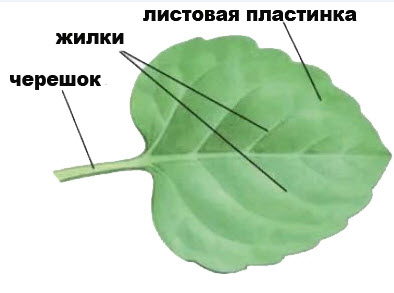 3.  опишите морфологические признаки листа по плану : Пример:  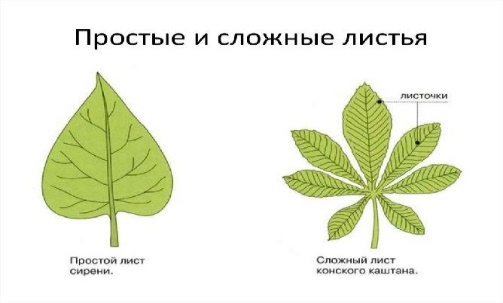 1) лист простой или сложный2) лист черешковый или сидячий( без черешка);3) форма листовой пластинки: а) простых листьев - округлая, овальная, продолговатая, ланцетная, линейная, яйцевидная, обратнояйцевидная; б) сложных листьев - перисто-сложная (парно и непарно), пальчатосложная;4) форма верхушки листа: тупая, острая и др.;5) жилкование: сетчатое, дуговое параллельное; 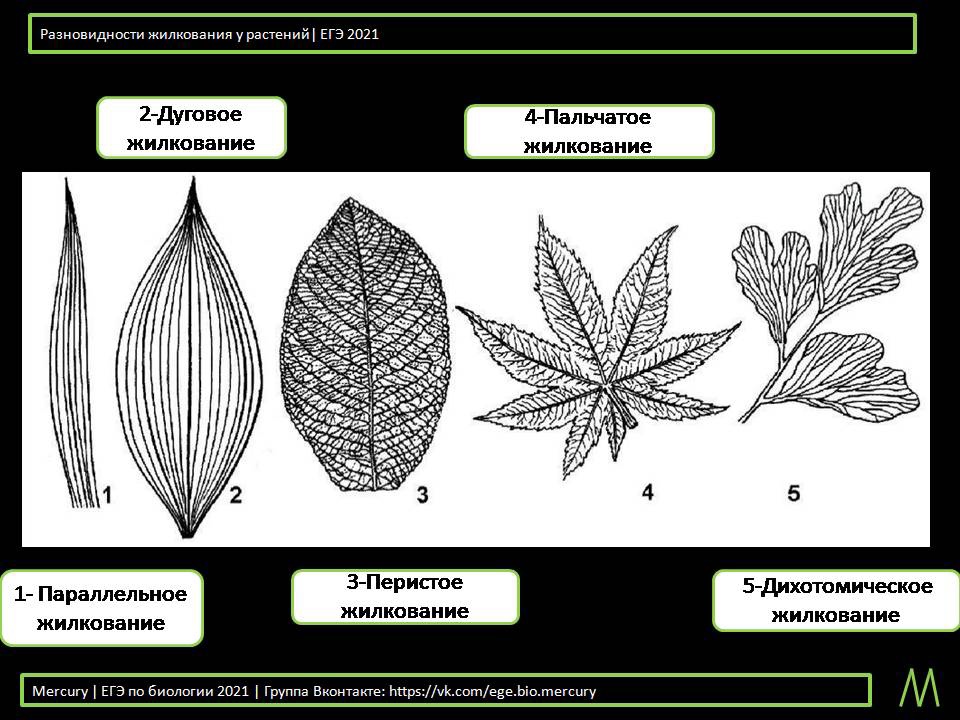 6) Цвет листа 7) Измерение листа: длина и ширина (ширина измеряется в самой широкой части ) - пример :                                                                       Длина Ширина 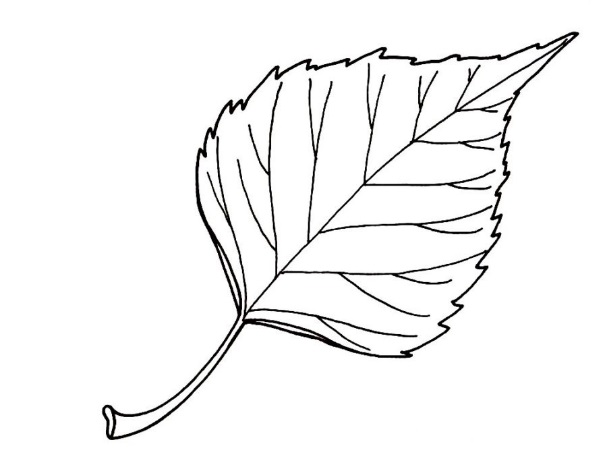 Название ресурсаТип, вид ресурсаФорма предъявления информации (иллюстрация, презентация, видеофрагменты, тест, модель и т.д.)Гиперссылка на ресурс, обеспечивающий доступ к ЭОРПрезентация к урокуПрезентация powerpointПрезентацияРазработано учителем№№п/пЭтап урокаДеятельность учителяДеятельностьобучающихсяВремя(в мин.) 1Организационный момент - Разгадайте шараду и узнаете тему урокаШарада.Первый на ветке, глянь, зеленеет,
Осенью желтый цвет он имеет.
      В книжке, в тетрадке второй ты найдешь,
       Эту загадку на нем ты прочтешь.
Третий же крышу собой покрывает,
Крыша такая уж течи не знает.
       А вот четвертый в Венгрии жил,
      И пианистом известным он был.
                                                                    (Лист)Сообщение темы урока.Создает условия для организованного начала урока, для самоопределения к учебной деятельности. Задаёт эмоциональный настрой. Мотивация на учебную деятельность5 мин.2             Постановка учебной задачи.-  Листья разных растений не похожи друг на друга. Одни растения имеют крупные листья, а другие совсем крошечные.  -  Я предлагаю вам изучить внешний вид листьев, для этого выполним лабораторную работу. Но сначала вспомним внешнее строение листа  (слайд)-А что вы еще можете рассказать про лист ( простые и сложные листья        Демонстрация слайдов с вопросамиОтветы на вопросы 5-8 мфин3Самостоятельное применение  сформированных умений и навыковЛабораторная работа « Изучение листьев деревьев и кустарников» (см карточку- инструкцию):этапы работы:1.  рассмотрите лист внимательно с обеих сторон;2.  выполните рисунок листа (можно аккуратно обвести контур листа, положив его на бумагу); обязательно прорисуйте черешок (если он имеется), форму края листа, расположение жилок. Пример:опишите морфологические признаки листа по плану :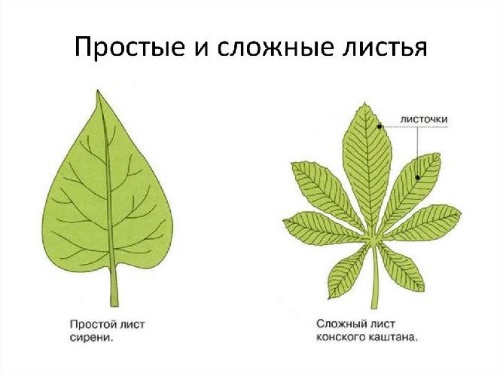 1) лист простой или сложный; 2) лист черешковый или сидячий( без черешка);3) форма листовой пластинки: а) простых листьев - округлая, овальная, продолговатая, ланцетная, линейная, яйцевидная, обратнояйцевидная; б) сложных листьев - перисто-сложная (парно и непарно), пальчатосложная;4) форма верхушки листа: тупая, острая и др.;5) жилкование: сетчатое, дуговое параллельное; 6) Цвет листа 7) Измерение листа: длина и ширина (ширина измеряется в самой широкой части )Пример:                                                                     Длина   Ширина 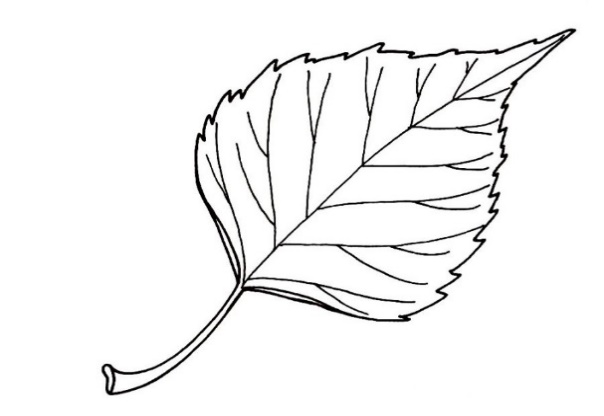 Вывод :_______________________________Организует выполнение лабораторной работыВыполнение  работы на основе карточки- помощницы, Формирования вывода 15-18 мин4Рефлексия: Настало время подвести итоги нашего урока. Ребята,  что мы делали на уроке?- Что нового узнали на уроке? - Какой вывод вы сделали?Оценивают свою работу на протяжении урока, соотносят поставленную цель и полученный результат. 5-6 мин.5Домашнее задание Для желающих- найти информацию о необычных листах, знаете ли вы страны, символом которых является лист растения? на каких листьях писали в древнем Египте?3мин